005_2_paverka_eller_bli_paverkad_influenceryrket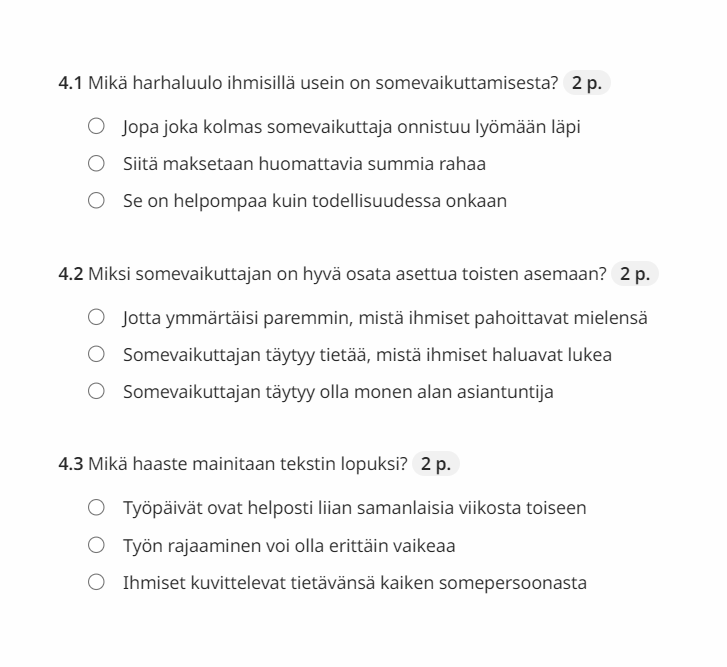 